Obrazovni sektor: Turizam i ugostiteljstvoZanimanje: Slastičar– jedinstveni model obrazovanjaRazred: 3.bŠkolska godina: 2023./2024. Mentor: Ivana Seke, strukovni učiteljTeme za izradbu i obranu završnoga radaDoboš torta, Petra VargaKinder torta, Domagoj Majdenić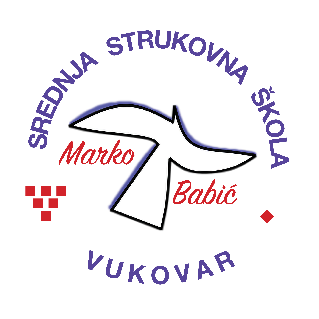 Srednja strukovna škola Marko BabićDomovinskog rata 58, 32010 VukovarTel: (032) 424-970e-mail: ured@ss-markobabic-vu.skole.hrwww.ss-markobabic-vu.skole.hr                                           OIB: 93128197410, MB: 01417193